Паспорт инвестиционной площадки №2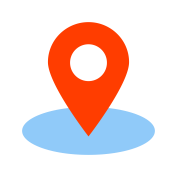 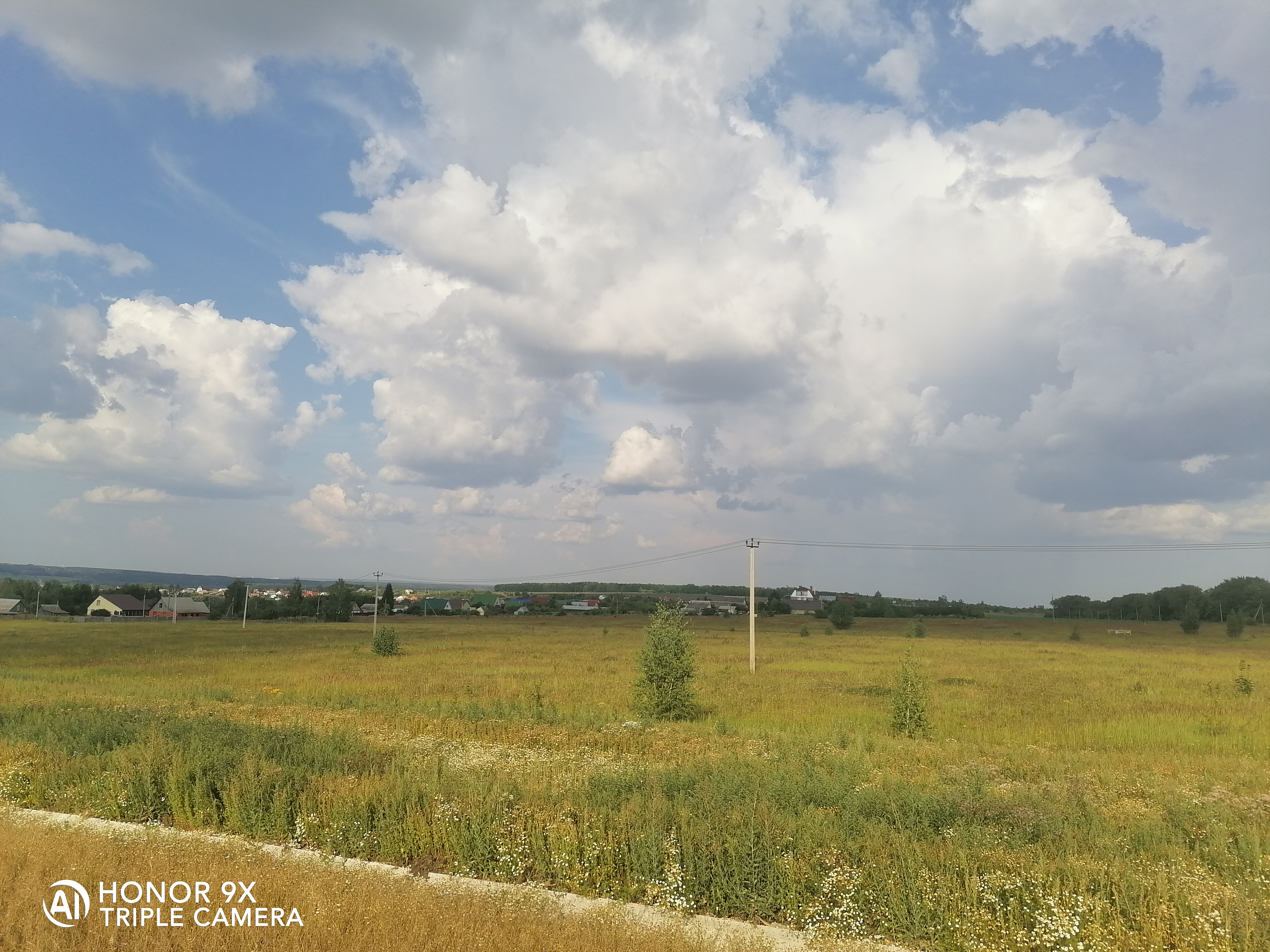 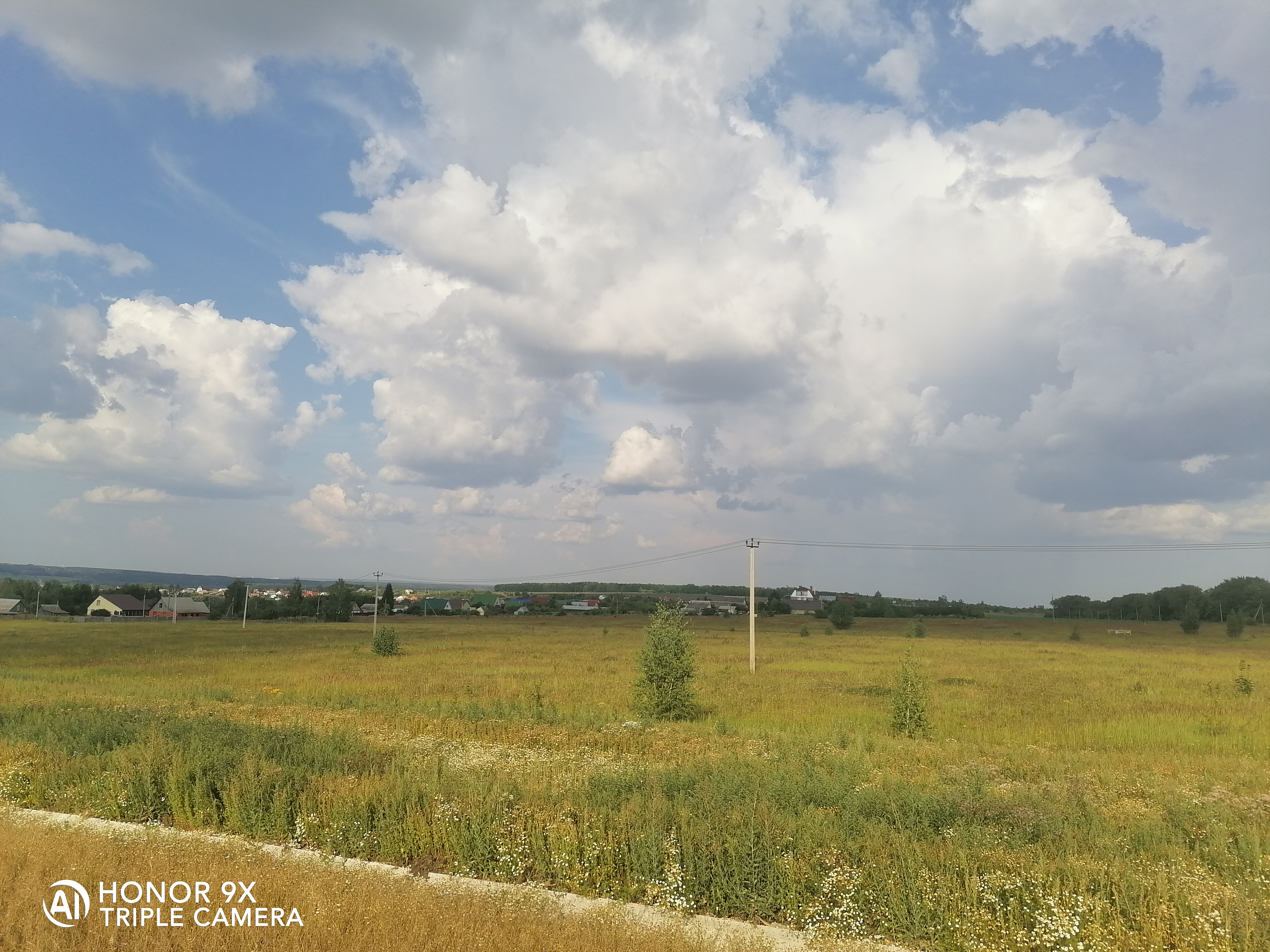 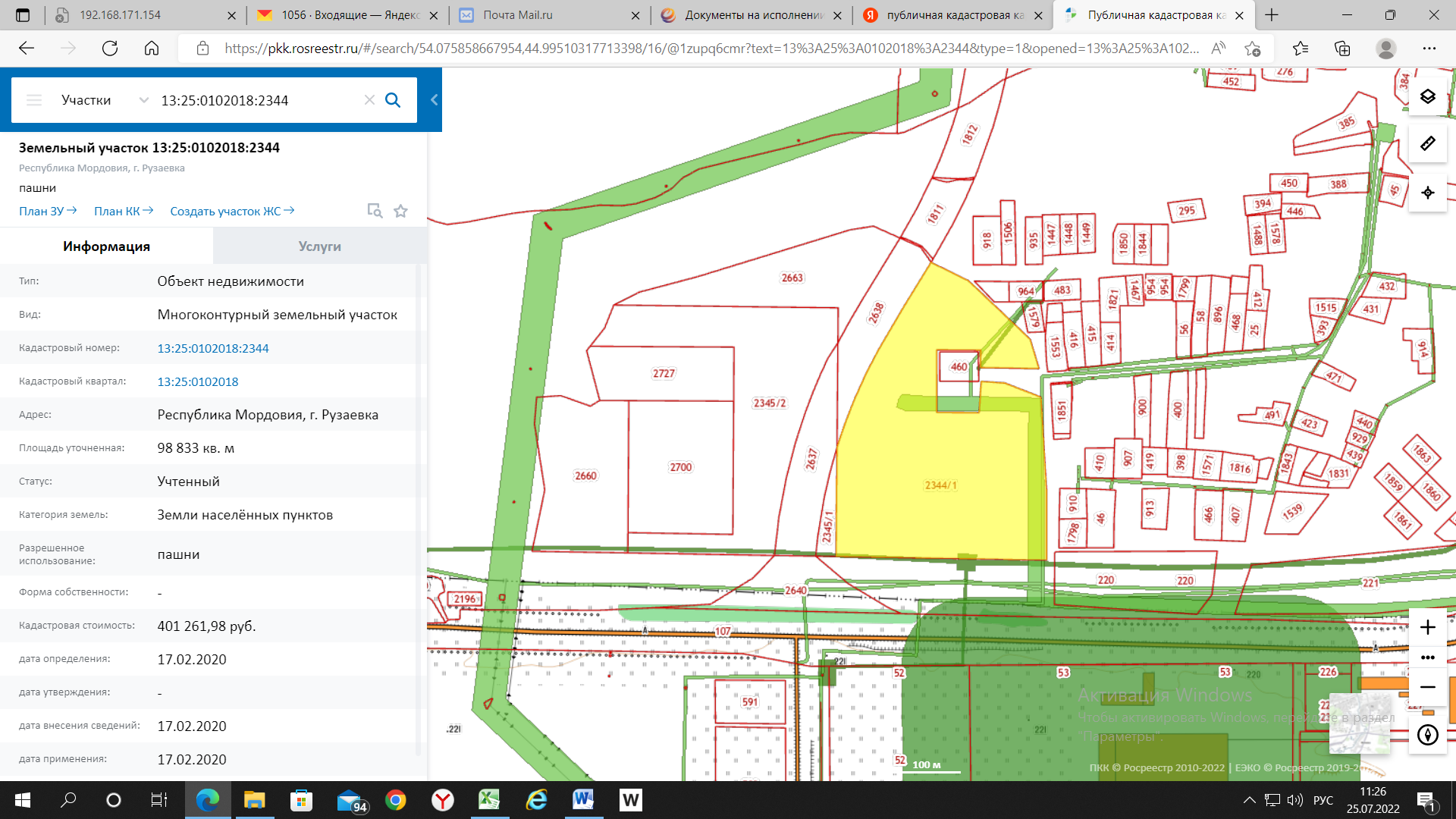 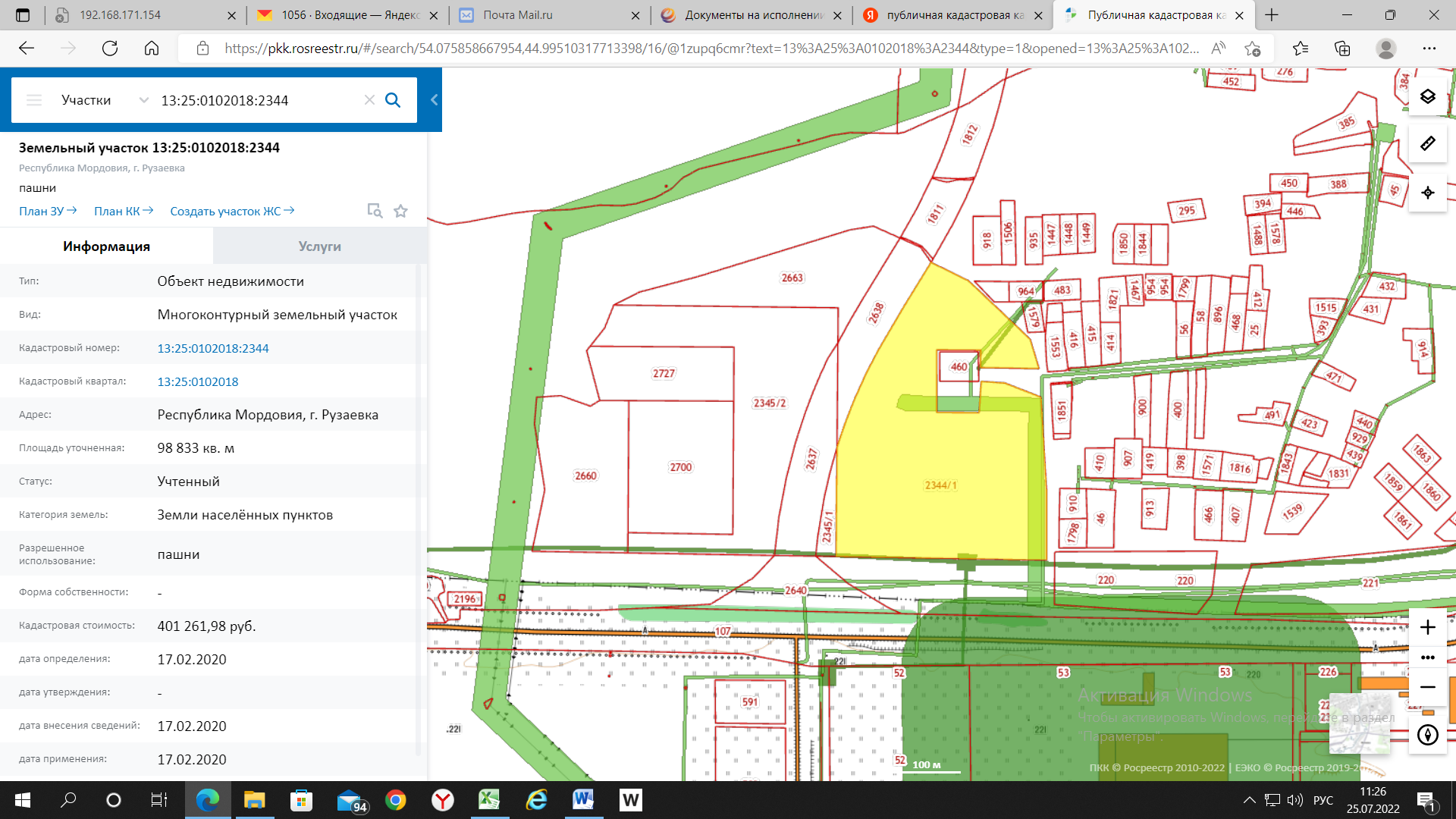 Общая информацияОбщая информацияОбщая информацияНаименование площадки (здание, участок)Наименование площадки (здание, участок)Земельный участок.  Рузаевский район, г.п. Рузаевка. Кадастровый номер  Кадастровый номер  13:25:0102018:2344Адрес объекта (муниципальное образование, город, населенный пункт)Адрес объекта (муниципальное образование, город, населенный пункт)Рузаевский район, г. РузаевкаТип площадки Свободные земли Территория незавершенного строительства Складское помещение Производственная база (перечень оборудования) Здание предприятия (наименование) Предприятие целиком (название) ИноеТип площадки Свободные земли Территория незавершенного строительства Складское помещение Производственная база (перечень оборудования) Здание предприятия (наименование) Предприятие целиком (название) Иноесвободные земли населенных пунктовПлощадь земельного участка, гаПлощадь земельного участка, га9,8 гаПлощадь объекта капитального строительства (при наличии), м²Площадь объекта капитального строительства (при наличии), м²0Форма собственности / Балансодержатель (федеральная, республиканская, муниципальная, частная)Форма собственности / Балансодержатель (федеральная, республиканская, муниципальная, частная)МуниципальнаяВид разрешенного использованияВид разрешенного использованияДля сельскохозяйственного производстваОценочная стоимость, тыс. руб. на 01 апреля 2022 г.Оценочная стоимость, тыс. руб. на 01 апреля 2022 г.- Предполагаемые условия привлечения инвестора (аренда/продажа)Предполагаемые условия привлечения инвестора (аренда/продажа)Продажа, арендаХарактеристика ранее размещенного объекта (вид деятельности)Характеристика ранее размещенного объекта (вид деятельности)Возможные направления использованияВозможные направления использованияИнфраструктураИнфраструктураИнфраструктураНаличие газоснабжения на объекте (есть/нет)Нет;  Максимальный свободный объем газа, который можно взять без реконструкции существующих сетей составляет 10 000 м³/час. Ориентировочная точка подключения является подземный газопровод высокого давления d=325 мм. Ориентировочная протяженность от точки присоединения до объекта 50 м.Нет;  Максимальный свободный объем газа, который можно взять без реконструкции существующих сетей составляет 10 000 м³/час. Ориентировочная точка подключения является подземный газопровод высокого давления d=325 мм. Ориентировочная протяженность от точки присоединения до объекта 50 м.Наличие водоотведения на объекте (есть/нет)Нет; Для канализования данного земельного участка необходимо строительство локальных очистных сооружений. В 560 м проложены 2 канализационные трубы диаметром 400 мм со свободным объемом сброса 25 м3/сут.Нет; Для канализования данного земельного участка необходимо строительство локальных очистных сооружений. В 560 м проложены 2 канализационные трубы диаметром 400 мм со свободным объемом сброса 25 м3/сут.Электроснабжение (есть/нет)Нет;  Точкой присоединения является ВЛ-10 кВ со свободной мощностью 0,15 МВт проходящая по территории земельного участка. В 1,5 км от участка находится ГПП 110/10 кВ «ЛАЛ». Установленная мощность трансформаторов 2 х 40 МВА. Максимальная свободная мощность менее 1 МВт.Нет;  Точкой присоединения является ВЛ-10 кВ со свободной мощностью 0,15 МВт проходящая по территории земельного участка. В 1,5 км от участка находится ГПП 110/10 кВ «ЛАЛ». Установленная мощность трансформаторов 2 х 40 МВА. Максимальная свободная мощность менее 1 МВт.Наличие отопления (тепловых сетей) (есть/нет)Нет; Нет; Транспортное сообщениеТранспортное сообщениеТранспортное сообщениеУдаленность от автомагистрали, кмв 9,8 км от Р 158 Нижний Новгород- Саратов (через Арзамас, Саранск, Иссу, Пензу)а/дорога "Саранск-Рузаевка", в 0,001 кмв 9,8 км от Р 158 Нижний Новгород- Саратов (через Арзамас, Саранск, Иссу, Пензу)а/дорога "Саранск-Рузаевка", в 0,001 кмУдаленность от железной дороги, км4,74,7Расстояние до г. Саранск, км10,410,4Расстояние до центра муниципального образования, в котором находится площадка, кмПлощадка расположена в г. РузаевкаПлощадка расположена в г. РузаевкаДополнительные преимущества для потенциальных инвесторовВходит в границы ТОСЭР «Рузаевка»Дополнительные преимущества для потенциальных инвесторовВходит в границы ТОСЭР «Рузаевка»Дополнительные преимущества для потенциальных инвесторовВходит в границы ТОСЭР «Рузаевка»Контактная информацияКонтактная информацияКонтактная информацияОтветственное лицо ТелефонУляшкина Екатерина Григорьевна – начальник управления поддержки ТОСЭР, предпринимательства и торговли Администрации Рузаевского муниципального района 8(83451)6-30-40Уляшкина Екатерина Григорьевна – начальник управления поддержки ТОСЭР, предпринимательства и торговли Администрации Рузаевского муниципального района 8(83451)6-30-40